Załącznik nr 1. Logo V Liceum Ogólnokształcącego w Koszalinie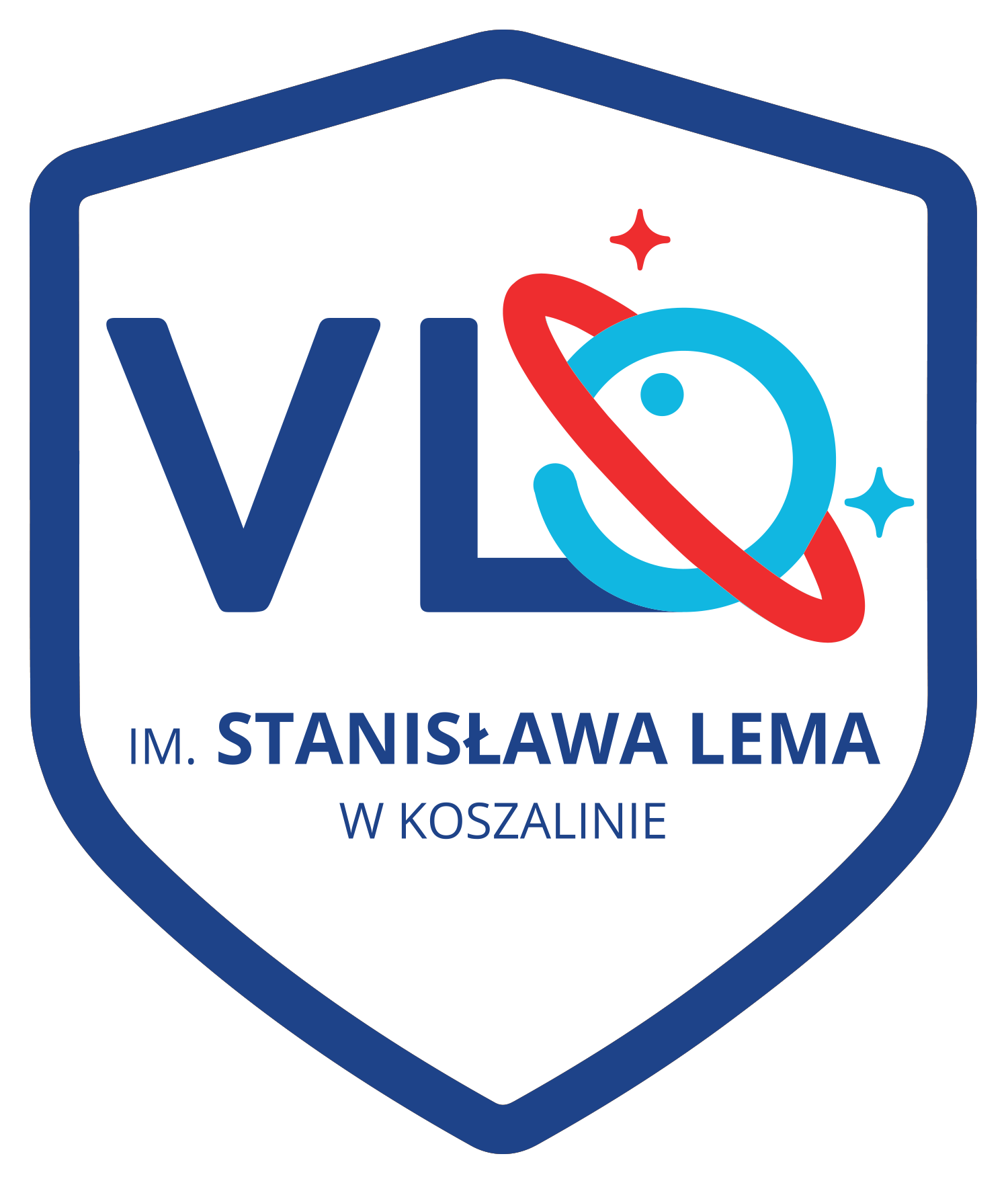 